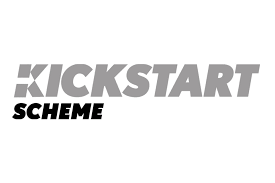 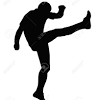 Join the Kickstart programme to develop your skills and experience with: •support to look for long-term work •support with CV and interview preparation •training to develop your  skills, such as team work, organisation and communications as part of your job role.